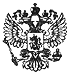 МИНИСТЕРСТВО ТРУДА И СОЦИАЛЬНОЙ ЗАЩИТЫ 
РОССИЙСКОЙ ФЕДЕРАЦИИПИСЬМО По вопросам применения профессиональных стандартовВ Министерство труда и социальной защиты Российской Федерации в связи с вступлением в силу с 1 июля 2016 г. Федерального закона от 2 мая 2015 г. № 122-ФЗ "О внесении изменений в Трудовой кодекс Российской Федерации и статьи 11 и 73 Федерального закон "Об образовании в Российской Федерации" поступают многочисленные вопросы организаций и граждан по применению профессиональных стандартов.Минтрудом России подготовлены ответы на типовые вопросы по применению профессиональных стандартов и размещены на официальном сайте Минтруда России в системе Интернет.Направляем Вам данные материалы для организации разъяснительной работы.Минтруд России готов принять участие в данной работе, в том числе, в формате вебинаров.Приложение: в 1 экз.Л.Ю. ЕльцоваПриложение к письму Минтруда России
от 4 апреля 2016 года № 14-0/10/В-2253Разъяснения по вопросам применения профессиональных стандартов1. Зачем разрабатываются и принимаются профессиональные стандарты?Профессиональные стандарты носят комплексный характер и раскрывают необходимые для выполнения работником трудовых функций знания и умения. Поддержание в актуализированном состоянии информации о востребованных и перспективных профессиях, современных требованиях к работникам и учет этих требований в системе подготовки кадров должно обеспечиваться государством. Повышение профессионального уровня работников оказывает существенное влияние на производительность труда, снижение издержек работодателей на адаптацию работников при трудоустройстве, а также на конкурентоспособность работников на рынке труда.По вопросам, возникающим на практике в связи с внедрением профессиональных стандартов, следует отметить, что ответственность и полномочия по принятию кадровых решений являются полномочиями работодателей, а профессиональный стандарт задает планку современных требований и ориентиров для выстраивания кадровой политики.2. Как часто профессиональные стандарты будут обновляться/добавляться?Разработка профессиональных стандартов в соответствии с постановлением Правительства Российской Федерации от 22 января 2013 г. № 23 осуществляется с учетом приоритетных направлений развития экономики и предложений Национального совета при Президенте Российской Федерации по профессиональным квалификациям.
Необходимость разработки профессиональных стандартов определяется также с учетом информации в Справочнике востребованных на рынке труда, новых и перспективных профессий (в редакции приказа Минтруда России от 10 февраля 2016 г. № 46).Проекты профессиональных стандартов могут быть инициированы и внесены на рассмотрение в Минтруд России в установленном порядке различными организациями.Изменения в профессиональные стандарты вносятся, как и в другие нормативные акты, при наличии обоснованных предложений либо соответствующих изменений в законодательстве Российской Федерации. Внесение изменений осуществляется в том же порядке, как разработка и утверждение в соответствии с постановлением Правительства Российской Федерации от 22 января 2013 г. № 23.3. Где можно ознакомиться с содержанием профессиональных стандартов? Как узнавать о планах разработки (актуализации) профессиональных стандартов, о внесении изменений в профессиональные стандарты или принятии новых профессиональных стандартов?Минтруд России ведет Реестр профессиональных стандартов (перечень видов профессиональной деятельности), который размещается на сайтах Минтруда России (http://profstandart.rosmintrud.ru) и Научно-методического центра системы профессиональных квалификаций ФГБУ «Научно-исследовательский институт труда и социального страхования» Минтруда России (http://vet-bc.ru). На этих же сайтах размещается вся информация о профессиональных стандартах, в том числе о разрабатываемых и планируемых к разработке.Кроме того, профессиональные стандарты, утвержденные приказами Минтруда России, размещаются в справочных системах правовой информации.4. Будут ли отменены ЕТКС и ЕКС?В перспективе планируется замена ЕТКС и ЕКС профессиональными стандартами, а также отдельными отраслевыми требованиями к квалификации работников, утверждаемыми законодательными и иными нормативными правовыми актами, которые имеются уже и в настоящее время (например, в сфере транспорта и др.). Но такая замена, по мнению Минтруда России, будет происходит в течение достаточно длительного периода.5. Если квалификационный справочник и профессиональный стандарт по аналогичным профессиям (должностям) содержат различные требования к квалификации, то какими документами должен пользоваться работодатель?Работодатель самостоятельно определяет, какой нормативный правовой акт он использует, за исключением случаев, предусмотренных федеральными законами и иными нормативными правовыми актами Российской Федерации.6. В каких случаях применение профессиональных стандартов является обязательным? Обязаны ли работодатели применять требования к квалификации работников, содержащиеся в профессиональных стандартах? Согласно ст. 195.3 Трудового кодекса Российской Федерации (далее - ТК РФ) профессиональные стандарты применяются «в качестве основы для определения требований к квалификации работников». Каким образом должно определяться, что именно из требований должно быть положено в основу? Есть ли необходимый минимум? В каких случаях допустимо повышение, а в каких – снижение требований? В чем заключаются изменения с 1 июля 2016 года, если те требования к квалификации, в части которых будет обязателен профессиональный стандарт, ранее установлены законами и иными нормативными правовыми актами?ТК РФ устанавливает обязательность применения требований, содержащихся в профессиональных стандартах, в следующих случаях:согласно части второй статьи 57 ТК РФ наименование должностей, профессий, специальностей и квалификационные требования к ним должны соответствовать наименованиям и требованиям, указанным в квалификационных справочниках или профессиональных стандартах, если в соответствии с ТК РФ или иными федеральными законами с выполнением работ по этим должностям, профессиям, специальностям связано предоставление компенсаций и льгот либо наличие ограничений;согласно статье 195.3 ТК РФ требования к квалификации работников, содержащиеся в профессиональных стандартах, обязательны для работодателя в случаях, если они установлены ТК РФ, другими федеральными законами, иными нормативными правовыми актами Российской Федерации.В других случаях эти требования носят рекомендательный характер. 7. Распространяется обязательность применения требований профессиональных стандартов на всех работодателей или только на государственные и муниципальные организации?Обязательность применения требований профессиональных стандартов установлена для случаев, предусмотренных статьями 57 и 195.3 ТК РФ, и не зависит от формы собственности организации или статуса работодателя.Учитывая важность внедрения профессиональных стандартов для повышения производительности труда, обеспечения качества выполняемых работ (услуг), государственным организациям следует провести анализ профессиональных компетенций работников на соответствие профессиональным стандартам, при необходимости составить план подготовки работников и дополнительного профессионального образования работников в рамках бюджета на соответствующий год.8. Утвержденные Минтрудом России профессиональные стандарты являются нормативными правовыми актами. Согласно части первой статьи 195.3 ТК РФ, если ТК РФ, другими федеральными законами, иными нормативными правовыми актами Российской Федерации установлены требования к квалификации, необходимой работнику для выполнения определенной трудовой функции, профессиональные стандарты в части указанных требований обязательны для применения работодателями. Означает ли данная норма, что содержащиеся в профессиональных стандартах требования являются обязательными для применения?Согласно статье 195.3 ТК РФ профессиональные стандарты обязательны для применения работодателями в части содержащихся в них требований к квалификации, необходимой работнику для выполнения определенной трудовой функции, предусмотренных ТК РФ, другими федеральными законами, иными нормативными правовыми актами Российской Федерации. Таким образом, только в части требований, установленных в ТК РФ, других федеральных законах, иных нормативных правовых актах Российской Федерации, требования профессионального стандарта являются обязательными.При применении вышеуказанного положения статьи 195.3 ТК РФ под иными нормативными правовыми актами имеются ввиду постановления и распоряжения Правительства Российской Федерации, приказы федеральных органов исполнительной власти, которые специально устанавливают требования к работникам, выполняющим те или иные трудовые обязанности, носящие нормативный правовой характер (например, приказы Минтранса России и др). В этом случае, в части требований применяются данные нормативные правовые акты. 9. Требования профессионального стандарта должны быть прописаны в трудовом договоре/должностной инструкции работника в полном объеме или могут быть какие-либо допущения?Работодатель самостоятельно определяет содержание трудового договора с учетом статьи 57 ТК РФ, должностные обязанности работников, при этом профессиональный стандарт может быть применен как рекомендательный методический документ, кроме содержащихся в нем требований, предусмотренных ТК РФ, другими федеральными законами, иными нормативными правовыми актами Российской Федерации.Работодатель применяет профессиональные стандарты для определения потребности в работниках с определенным уровнем квалификации, правильного подбора и расстановки кадров, рационального разделения и организации труда, разграничения функций, полномочий и ответственности между категориями работников, определения трудовых обязанностей работников с учетом особенностей применяемых технологий, организации подготовки (профессиональное образование и профессиональное обучение) и дополнительного профессионального образования работников, организации труда, установления систем оплаты труда.
По вопросам, возникающим на практике в связи с внедрением профессиональных стандартов, следует отметить, что ответственность и полномочия по принятию кадровых решений являются полномочиями работодателей.10. Могут ли обязанности работников, требования к образованию и стажу, измениться автоматически в связи с принятием профессионального стандарта?Обязанности работников изменяться автоматически в связи с принятием профессионального стандарта не могут.Объективной основой изменения обязанностей, связанных с выполнением какой-либо работы (услуги), является изменение организационных или технологических условий труда (изменения в технике и технологии производства, структурная реорганизация производства, другие причины), и даже в этих случаях согласно статье 74 ТК РФ изменение трудовой функции работникапо инициативе работодателя не допускается. Оно может осуществляться в соответствии со статьей 72 ТК РФ на основе соглашения между работником и работодателем об изменении определенных сторонами условий трудового договора.По вопросам соответствия работников требованиям к образованию и стажу, содержащимся в профессиональных стандартах, обращаем внимание, что данные требования являются обязательными в случаях, когда с выполнением соответствующей работы связано наличие льгот, гарантий и ограничений, либо если соответствующие требования уже установлены ТК РФ, другими федеральными законами, иными нормативными правовыми актами Российской Федерации.
Государственным организациям следует не ограничиваться обязательными требованиями, а учитывая важность внедрения профессиональных стандартов для повышения производительности труда, обеспечения качества выполняемых работ (услуг), провести анализ профессиональных компетенций работников на соответствие профессиональным стандартам, при необходимости составить план подготовки работников и дополнительного профессионального образования работников в рамках бюджета на соответствующий год.Также обращаем внимание, что при применении квалификационных справочников лица, не имеющие специальной подготовки или стажа работы, установленных в разделе "Требования к квалификации", но обладающие достаточным практическим опытом и выполняющие качественно и в полном объеме возложенные на них должностные обязанности, по рекомендации аттестационной комиссии назначаются на соответствующие должности так же, как и лица, имеющие специальную подготовку и стаж работы. 11. Может ли быть расторгнут трудовой договор с работником, если его уровень образования или стаж работы не соответствует указанным в профессиональном стандарте? Уволить его (если он отказывается проходить обучение)? В ТК РФ нет такого основания.С целью установления соответствия уровня квалификации работника выполняемой работе работодатель вправе проводить аттестацию работника на соответствие занимаемой должности или выполняемой работе, проводимой в порядке, установленном в соответствии с законодательством.12. Должны ли работники привести свою квалификацию с требованиями профстандартов? Обязанность по направлению на обучение и расходы несет работодатель? Допускается ли работник к работе до момента завершения обучения? Возможно ли предложить ему другую работу?Согласно статье 196 ТК РФ необходимость подготовки работников (профессиональное образование и профессиональное обучение) и дополнительного профессионального образования для собственных нужд определяет работодатель. Подготовка работников и дополнительное профессиональное образование работников осуществляются работодателем на условиях и в порядке, которые определяются коллективным договором, соглашениями, трудовым договором.Государственным организациям, учитывая важность внедрения профессиональных стандартов для повышения производительности труда, обеспечения качества выполняемых работ (услуг), следует провести анализ профессиональных компетенций работников на соответствие профессиональным стандартам, при необходимости составить план подготовки работников и дополнительного профессионального образования работников в рамках бюджета на соответствующий год.С целью установления соответствия уровня квалификации работника выполняемой работе работодатель вправе проводить аттестацию работника на соответствие занимаемой должности или выполняемой работе, проводимой в порядке, установленном в соответствии с законодательством.13. Если выполняемые обязанности работником шире, чем содержащиеся в профессиональном стандарте трудовые функции и трудовые действия, имеет ли он право требовать доплату за совмещение профессий?Вопрос не связан с применением профессиональных стандартов.При совмещении профессий (должностей), расширении зон обслуживания, увеличении объема работы или исполнении обязанностей временно отсутствующего работника без освобождения от работы, определенной трудовым договором, оплата труда работника производится с учетом положений статьи 151 ТК РФ.14. Какие санкции будут применяться за неприменение или неправильное применение профессиональных стандартов?Согласно части второй статьи 57 ТК РФ наименование в трудовых договорах должностей, профессий или специальностей и квалификационные требования к ним должны соответствовать наименованиям и требованиям, указанным в квалификационных справочниках, либо профессиональных стандартах, если ТК РФ, иными федеральными законами предусмотрено право работников на предоставление им компенсаций, льгот или каких-либо ограничений при работе в таких должностях (по профессиям, специальностям).Таким образом, работодателю может быть выдано предписание об устранении выявленных нарушений трудового законодательства, а также он может быть привлечен к административной ответственности в соответствии со статьей 5.27 Кодекса об административных правонарушениях.
В остальных случаях требования проверяющих органов неправомерны.04 апреля 2016 года№ 14-0/10/В-2253